LAR/073/05-2020LAREMID – WYJĄTKOWO SZYBKI NA BIEGUNKĘLaremid. Skład i postać: Jedna tabletka zawiera 2 mg chlorowodorku loperamidu. Substancja pomocnicza o znanym działaniu: laktoza jednowodna 100 mg. Wskazania: Laremid jest wskazany w objawowym leczeniu ostrej i przewlekłej biegunki. U pacjentów z wytworzoną przetoką jelita krętego Laremid może być stosowany w celu zmniejszenia liczby i objętości stolców oraz zwiększenia ich konsystencji. Przeciwwskazania: Produkt Laremid jest przeciwwskazany: u pacjentów z nadwrażliwością na loperamidu chlorowodorek lub na którąkolwiek substancję pomocniczą; do stosowania u dzieci w wieku poniżej 6 lat; u pacjentów z ostrą czerwonką, która charakteryzuje się obecnością krwi w kale i wysoką gorączką; u pacjentów z ostrym rzutem wrzodziejącego zapalenia jelita grubego; u pacjentów z bakteryjnym zapaleniem jelita cienkiego i okrężnicy spowodowanym chorobotwórczymi bakteriami z rodzaju Salmonella, Shigella i Campylobacter; u pacjentów z rzekomobłoniastym zapaleniem jelit, związanym z podawaniem antybiotyków o szerokim spektrum działania. Produktu Laremid nie należy stosować w przypadkach, w których powinno się unikać zwolnienia perystaltyki jelit, z powodu możliwego ryzyka wystąpienia ciężkich powikłań, w tym niedrożności jelit, okrężnicy olbrzymiej (megacolon) i toksycznego rozszerzenia okrężnicy (megacolon toxicum). Leczenie produktem Laremid należy przerwać natychmiast w przypadku wystąpienia zaparcia, wzdęcia brzucha lub niedrożności jelit. Podmiot odpowiedzialny: Polfa Warszawa S.A. Dodatkowych informacji o leku udziela: Polpharma Biuro Handlowe Sp. z o.o., ul. Bobrowiecka 6, 00-728 Warszawa; tel.: +48 22 364 61 00; faks: +48 22 364 61 02; www.polpharma.pl. ChPL: 2019.05.06 

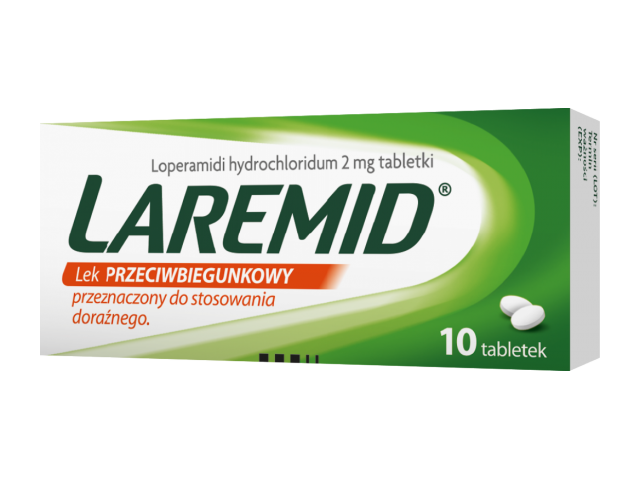 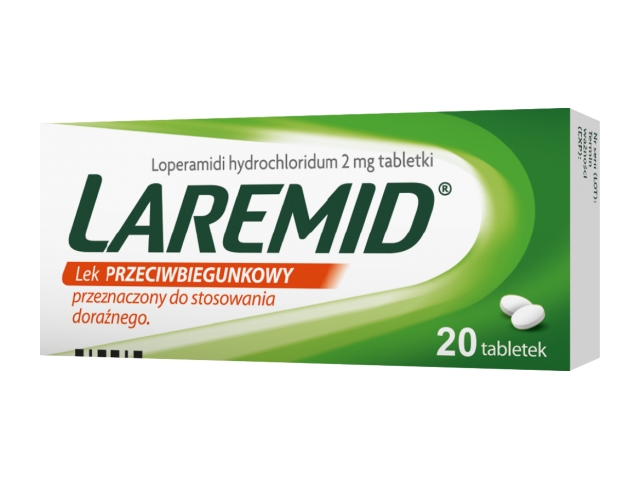 Przed użyciem zapoznaj się z ulotką, która zawiera wskazania, przeciwwskazania, dane dotyczące działań niepożądanych i dawkowanie oraz informacje dotyczące stosowania produktu leczniczego, bądź skonsultuj się z lekarzem lub farmaceutą, gdyż każdy lek niewłaściwie stosowany zagraża Twojemu życiu lub zdrowiu.

